Tabela 1 Zestawienie minimalnych i maksymalnych czasów na wykonanie danego poziomu utrzymania w czystości taboru kolejowego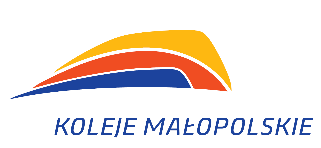 Załącznik nr 4Znak sprawy: KMDL/251/12/2020Zestawienie minimalnych i maksymalnych czasów na kompleksowe wykonanie danego poziomu utrzymania w czystości taboru kolejowego(ustalonych przez zamawiającego)Zestawienie minimalnych i maksymalnych czasów na kompleksowe wykonanie danego poziomu utrzymania w czystości taboru kolejowego(ustalonych przez zamawiającego)Lp.Rodzaj taboru kolejowegoSeria pojazduLiczba członów Poziomy utrzymania w czystości - czas wykonania[min]Poziomy utrzymania w czystości - czas wykonania[min]Poziomy utrzymania w czystości - czas wykonania[min]Poziomy utrzymania w czystości - czas wykonania[min]Poziomy utrzymania w czystości - czas wykonania[min]Poziomy utrzymania w czystości - czas wykonania[min]Poziomy utrzymania w czystości - czas wykonania[min]Poziomy utrzymania w czystości - czas wykonania[min]Poziomy utrzymania w czystości - czas wykonania[min]Poziomy utrzymania w czystości - czas wykonania[min]Poziomy utrzymania w czystości - czas wykonania[min]Poziomy utrzymania w czystości - czas wykonania[min]Poziomy utrzymania w czystości - czas wykonania[min]Poziomy utrzymania w czystości - czas wykonania[min]Poziomy utrzymania w czystości - czas wykonania[min]Poziomy utrzymania w czystości - czas wykonania[min]Poziomy utrzymania w czystości - czas wykonania[min]Poziomy utrzymania w czystości - czas wykonania[min]Lp.Rodzaj taboru kolejowegoSeria pojazduLiczba członów SP-0SP-0SP-1SP-1SP-2SP-2SP-3SP-3SP-ZEWSP-ZEWGRAFFITIGRAFFITISP-FSP-FOPOPWWLp.Rodzaj taboru kolejowegoSeria pojazduLiczba członów min.max.min.max.min.max.min.max.min.max.min.max.min.max.min.max.min.max.1EZT(Elektryczny Zespół Trakcyjny)EN57-FPS, EN643102030506090180240120180180600306030601EZT(Elektryczny Zespół Trakcyjny)EN77,EN78,41020356075120240300150210180600306030601EZT(Elektryczny Zespół Trakcyjny)EN795102040709015030036018024018060030603060